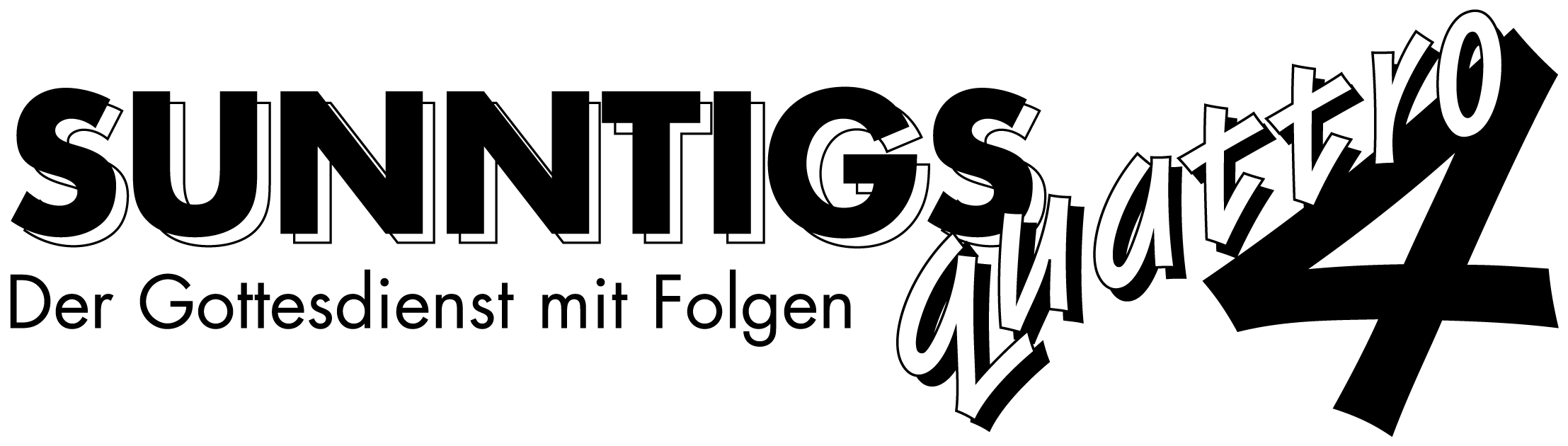 Warum soll ich die Bibel ernst nehmen?Reihe: Warum?! (3/4)…weil sie einzigartig istUnterschiedliche BücherWie viele Bücher sind in der Bibel zusammengebunden? …………………………………………….Das Alte Testament beinhaltet ……….. Bücher. Das Neue Testament beinhaltet ………..  Bücher. Wann war das Alte Testament, wie es uns heute vorliegt, abgeschlossen? ……………….………. Wann wurde das letzte Buch im Neuen Testament geschrieben? ……………..…………….……… Unterschiedliche LiteraturstileWelche Literaturgattungen finden wir in der Bibel?……………………………………………………………………………………………………..…………Unterschiedliche SchreiberWie viele Autoren waren bei der Abfassung der 66 Bücher beteiligt? …………………….…………In welchem Zeitraum wurden die Bücher geschrieben? …………………………………..…………..Auf welchen Kontinenten wurden die Bücher verfasst?………………………………………………………………………………………………………………Bibelstellen zum Nachschlagen: 2. Mose 34, 27; 4. Mose 33, 2; Jeremia 36, 1-2; Lukas 1, 1-4; 1. Korinther 7, 1; Offenbarung 1, 19…weil sie zuverlässig istDie Glaubwürdigkeit der Bibel wird gerade durch die Vorhersagen sehr deutlich bestätigt.…weil sie überraschend ehrlich ist………………………………………………………………………………………………………………………………………………………………………………………………………………………………………………………………………………………………………………………………………………………………………………………………………………………………………………………………Bibelstellen zum Nachschlagen: 1. Mose 12, 11-13; 2. Mose 2, 12; 2. Mose 4, 13; 2. Samuel 11; Matthäus 26, 69-75…weil sie die wichtigsten Fragen beantwortetWoher komme ich? (Zugehörigkeit/Identität)Warum ist es für uns wichtig, dass wir wissen, woher wir kommen?………………………………………………………………………………………………………………„Gott schuf die Menschen nach seinem Bild, als Gottes Ebenbild schuf er sie und schuf sie als Mann und als Frau.“ 1. Mose 1, 27.Welche Konsequenz hat es für unser Leben, wenn wir durch Zufall entstanden wären?………………………………………………………………………………………………………………Wohin gehe ich? (Sinnfrage)Welches Ziel verfolgst Du am eifrigsten in Deinem Leben?………………………………………………………………………………………………………………Denkst Du, dass Du an Deinem Ziel festhalten oder es ändern solltest?………………………………………………………………………………………………………………Bibelstellen zum Nachschlagen: Offenbarung 21, 1-4Wie komme ich dort hin?Warum erreichen wir dieses Ziel nicht automatisch, einfach weil wir Menschen sind?………………………………………………………………………………………………………………Was hat Gott getan, damit wir das Ziel (trotz uns!) erreichen können?………………………………………………………………………………………………………………„Jesus, der unsere Sünden an seinem eigenen Leibe ans Kreuz hinaufgetragen hat, sodass wir jetzt den Sünden gegenüber gestorben sind und das leben können, was vor Gott richtig ist. Ja, durch seine Wunden seid ihr geheilt.“ 1. Petrus 2, 24.Wann bist Du Jesus begegnet und hast Dein Leben in Ordnung gebracht?………………………………………………………………………………………………………………Bibelstellen zum Nachschlagen: 3. Mose 26, 3; 5. Mose 17, 19; Josua 1, 8; Psalm 119, 56.97; Jesaja 29, 13; Jeremia 23, 29; Matthäus 7, 24; Johannes 5, 39; Johannes 7, 17; Römer 15, 4; 1. Korinther 10, 10-11; 2. Korinther 3, 18; Epheser 4, 20.23.29; Kolosser 3, 16; 1. Timotheus 4, 8; 2. Timotheus 3, 17; 1. Petrus 3, 13-15; Jakobus 1, 25Schlussgedanke„Darum gleicht jeder, der meine Worte hört und danach handelt, einem klugen Mann, der sein Haus auf felsigen Grund baut.“ Matthäus 7, 24.Bibelstellen zum Nachschlagen: Jeremia 23, 29; 2. Timotheus 3, 16-17; Hebräer 4, 12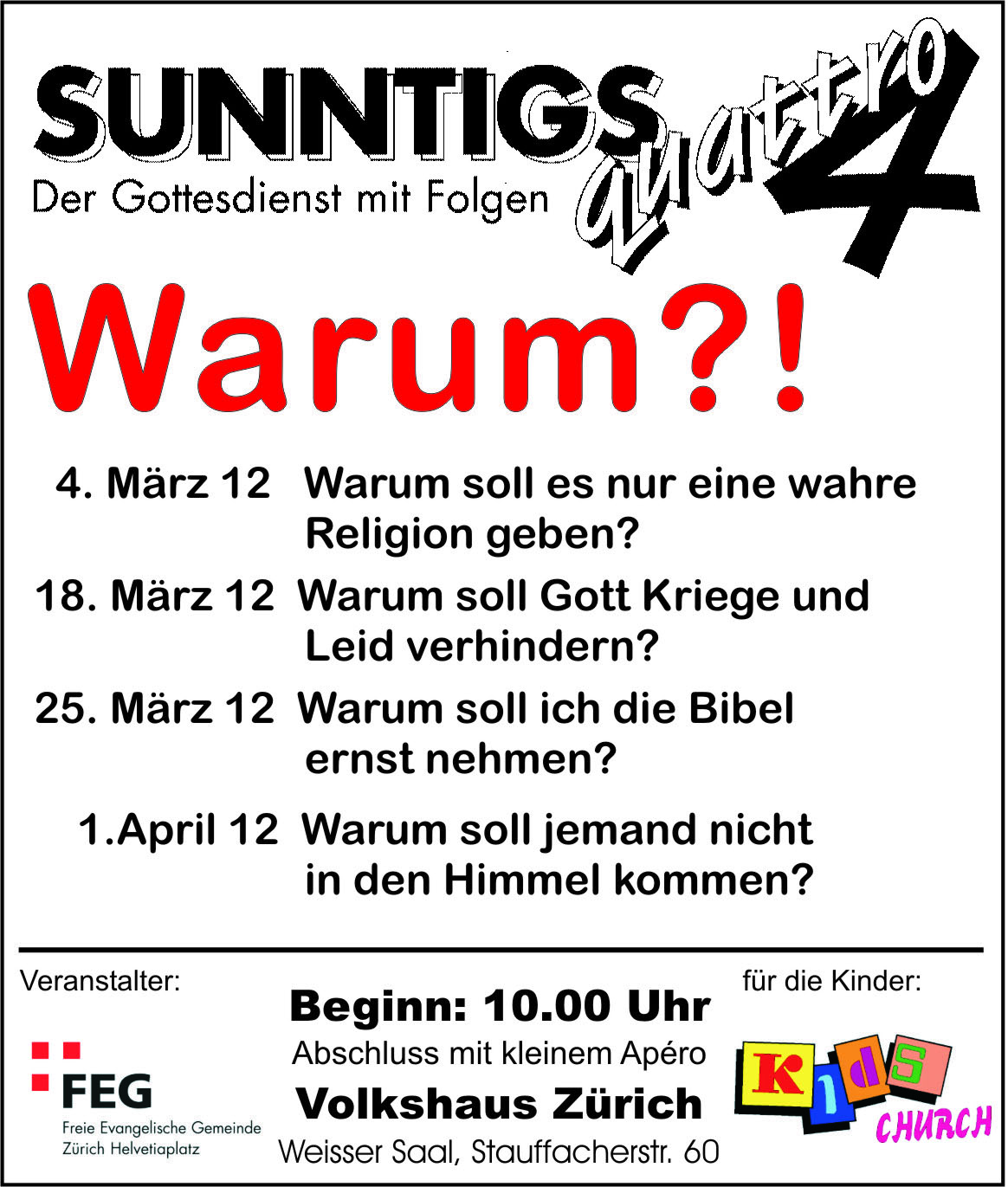 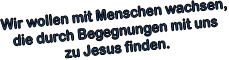 ProphetieErfüllungMicha 5, 1GeburtsortMatthäus 2, 1-5Jesaja 7, 14JungfrauMatthäus 1, 18Sacharja 12, 10durchbohrtJohannes 19, 34Psalm 22, 19Kleider-LosMarkus 15, 24Psalm 16, 10AuferstehungMatthäus 28, 9